Portal Capes: formas de acesso 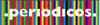 Via VPNO acesso ao portal Capes na UFSC é feito a partir de qualquer computador com IP autorizadoO acesso remoto (em casa) pode ser feito desde que o usuário faça o seu cadastro no RAS e solicite o serviço VPN <www.ras.ufsc.br>  Via CaFEO acesso ao portal Capes também pode ser feito via login e senha que podem ser obtidos em: <https://idufsc.ufsc.br> De posse de login e senha, siga os seguintes passos:Acesse o portal capes: www.periodicos.capes.gov.br Clique em <Meu espaço> e selecione a opção: “Usar a identificação da minha instituição via federação café - RNP” Selecione Universidade Federal de Santa Catarina e clique em <Enviar>Informe Login com o seu Nome de Usuário do IdUFSC e a Senha do IdUFSC.Portal Capes: formas de acesso Via VPNO acesso ao portal Capes na UFSC é feito a partir de qualquer computador com IP autorizadoO acesso remoto (em casa) pode ser feito desde que o usuário faça o seu cadastro no RAS e solicite o serviço VPN <www.ras.ufsc.br>  Via CaFEO acesso ao portal Capes também pode ser feito via login e senha que podem ser obtidos em: <https://idufsc.ufsc.br> De posse de login e senha, siga os seguintes passos:Acesse o portal capes: www.periodicos.capes.gov.br Clique em <Meu espaço> e selecione a opção: “Usar a identificação da minha instituição via federação café - RNP” Selecione Universidade Federal de Santa Catarina e clique em <Enviar>Informe Login com o seu Nome de Usuário do IdUFSC e a Senha do IdUFSC.Portal Capes: formas de acesso Via VPNO acesso ao portal Capes na UFSC é feito a partir de qualquer computador com IP autorizadoO acesso remoto (em casa) pode ser feito desde que o usuário faça o seu cadastro no RAS e solicite o serviço VPN <www.ras.ufsc.br>  Via CaFEO acesso ao portal Capes também pode ser feito via login e senha que podem ser obtidos em: <https://idufsc.ufsc.br> De posse de login e senha, siga os seguintes passos:Acesse o portal capes: www.periodicos.capes.gov.br Clique em <Meu espaço> e selecione a opção: “Usar a identificação da minha instituição via federação café - RNP” Selecione Universidade Federal de Santa Catarina e clique em <Enviar>Informe Login com o seu Nome de Usuário do IdUFSC e a Senha do IdUFSC.Portal Capes: formas de acesso Via VPNO acesso ao portal Capes na UFSC é feito a partir de qualquer computador com IP autorizadoO acesso remoto (em casa) pode ser feito desde que o usuário faça o seu cadastro no RAS e solicite o serviço VPN <www.ras.ufsc.br>  Via CaFEO acesso ao portal Capes também pode ser feito via login e senha que podem ser obtidos em: <https://idufsc.ufsc.br> De posse de login e senha, siga os seguintes passos:Acesse o portal capes: www.periodicos.capes.gov.br Clique em <Meu espaço> e selecione a opção: “Usar a identificação da minha instituição via federação café - RNP” Selecione Universidade Federal de Santa Catarina e clique em <Enviar>Informe Login com o seu Nome de Usuário do IdUFSC e a Senha do IdUFSC.